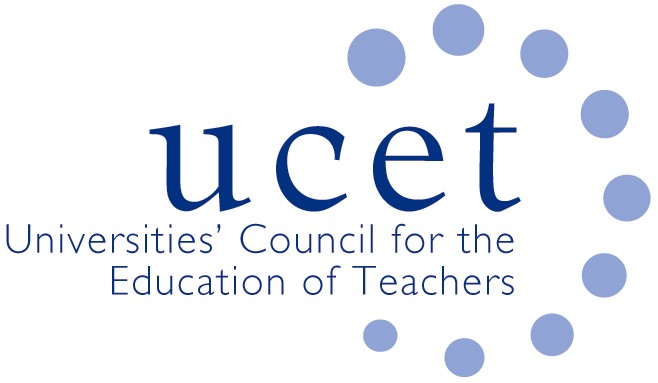 UCET NI Committee 10.00am, Monday 3 October 2022, Old Common Room, Lanyon Building, Queen’s University, University Road, Belfast, BT7 1NNAgendaWelcome and introductionsMinutes & matters arising (enc.)Updates from member institutionsUpdate from DE ITE Working GroupSummary of lessons learnt from Covid 19 (enc.)ITE allocations for 2023/24eSchool placements sub-groupAudit of inequalities – request from DETeacher Education Partnerships Handbook (enc.)UCETNI representation on external groups:DE Learning Leaders Communications and Engagement Sub-Group (enc.)EA EDiS Programme Level Stakeholder Forum (enc.)Membership of other groupsTPL research projectUCET issues:UCET summer newsletter (enc.)ITE Market Review in England 2022 UCET conference (enc.)Arrangements for NIHELG meetingDate of next meeting: Tuesday 10 January 2023